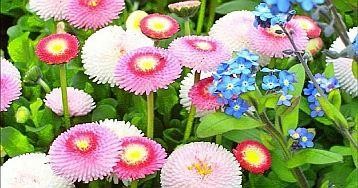 Kodėl vien tik tvirto tikėjimo Dievu ir širdies maldų nepakanka, kad žmogus ir jo siela priartėtų prie Dangaus karalystės. Pagal visuotinės meilės dvasios nurodymus dangiškoji būtybė dabar per imlų pranašautoją atsiveria jums, atviros širdies, su Dievu susijusiems žmonėms, ir šiltai jus pasveikina.  Dangiškoji meilės dvasia, kuri rūpinasi visomis kūrinijos būtybėmis, perdavė man trumpą žinutę jums, žmonėms, kuri turėtų paskatinti jus giliai susimąstyti. Per kai kuriuos jo teiginius galėtumėte sąžiningai savęs paklausti, ar jau esate dangiškame kelyje atgal, ar vis dar leidžiate, kad jus stabdytų daugybė žemiškų apgaulių, nors iš vidaus, iš savo sielos, jau aiškiai jaučiate, kad turėtumėte daugiau nuveikti, kad sugrįžtumėte į dangų.  Iš tiesų, net jei tvirtas tikėjimas Dievu ir širdies maldos padaro žmogų pakankamai stiprų, kad ištvertų šį negailestingą ir neteisingą pasaulį, jis vis tiek nėra tikras, kad jau yra dangiškame kelyje atgal. Tikrumą gali pajusti tik žmogus, kuris kasdien nuoširdžiai stengiasi vis labiau tobulinti savo nepatrauklias savybes ir užterštą sąmonę, kad įgytų dvasinį aiškumą ir įžvalgumą. Tik norinčiam žmogui Dievas per jo šviesią sielą suteikia galių, kad jis galėtų sėkmingai nugalėti save. Tik tada jis vis labiau jaučia, kad eina teisingu keliu pas Dievą į Dangaus karalystę. Toks vidinis žmogus visada jaučiasi saugus dieviškoje šviesoje, nes yra arti jos, be to, jis spinduliuoja vidinę ramybę ir giedrą.  Juntamas dieviškasis saugumas ir artumas padeda žmogui pamažu atsiriboti nuo išorinių šio pasaulio religinių įsitikinimų ir iš vidaus priimti naują, laisvą ir beasmenį Dievo ir dangiškojo gyvenimo įvaizdį. Jo toliaregiškame, šviesos kupiname amžinojo dangiškojo ir dieviškojo tyrų būtybių gyvenimo vaizdinyje nebėra vietos jokiai religinei organizacijai ir jos tikėjimo doktrinai, taip pat žmonėms, tikintiems, kad Dievas jiems suteikė galią vesti kitus į dangaus karalystę. Nors jo vidinis pažinimo ir patirties vaizdas vis dar siauras ir netobulai formuoja jo sąmonę, tai skatina jį vis labiau nepriklausyti nuo žmonių nuomonių ir bendros pasaulėžiūros, kad priartėtų prie dangiškosios laisvės. Tada dvasiškai brandesnis žmogus iš savo naujo, laisvo įvaizdžio gerai mato, ką jis turėtų daryti žingsnis po žingsnio, neskubėdamas, kad pasiektų aukštesnę dvasinę sąmonės būseną. Dieviškosios šviesos ir dvasiškai aukštesnio gyvenimo troškimas jame jau taip sustiprėjo, kad jis nori išnaudoti kiekvieną brangų laisvą laiką tam, kad pirmiausia įžvelgtų savo ir pasaulio apgaules bei klaidas.  Tik toks dvasiškai stabilus, vidumi tvirtas žmogus gali gerai klasifikuoti ir įžvalgiai įvertinti, kaip toli tikintieji, pasaulio religijos ir jų tikėjimo doktrinos iš tikrųjų yra nutolę nuo laisvo ir nepriklausomo dangaus šviesos būtybių gyvenimo.  Tokiam dvasingam žmogui skaudu širdyje, kai jis sutinka žmones, kurie diskutuoja apie tariamai tikrą Dievo doktriną ir, esant skirtingoms nuomonėms, galbūt net fanatiškai ginčijasi dėl savo religinių žinių. Jei įmanoma, jis jų vengs, nes tokie siaurakakčiai žmonės jį atstumia. Ar jau galite tai šiek tiek suvokti savo sąmonėje? Jūs, klajokliai į dangiškąją ir dieviškąją šviesą, - ar kada nors tiksliau paklausėte savęs, kokioje dvasinėje padėtyje esate ir kas jus vis dar sieja su šiuo pasauliu? Galbūt tai religiniai teiginiai, kultai, tradiciniai papročiai ar asmenybės, kuriomis žavitės?  Tačiau iš tiesų jie neturi nieko bendra su laisvu, beasmeniu dangiškuoju tyrų šviesos būtybių gyvenimu! Sąžiningai ištirkite save, kad pamatytumėte, kaip toli jums dar reikia nueiti nuo laisvos dvasingos sąmonės, kuri yra žmonių ir ką dar reikia padaryti, kad būtų galima pasiekti šį vidinės ir išorinės laisvės tikslą. Į Dangaus Karalystę galite patekti tik tada, jei turite laisvų bruožų ir laisvą gyvenimo būdą! 